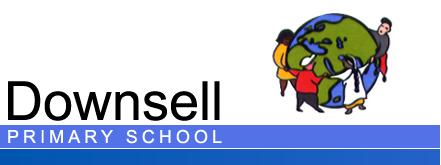 PTA meeting Date: Tuesday 28th November 2017 at 9.15amPresent: F, K, M, L, A and MMRApologies: SIdeaActionWinter Wonderland Waiting material for reindeer head bands Jolly jar – deadline is Thursday 7th, currently handed to CTs – jars will be collected - winners announced at WW – 1 prize per year group – jars to be tagged with raffle tickets – M to get raffle book before 8th DecFriday 8th at 9am – judging, tagging jars, cutting reindeer bands, F to put an article on newsletter for this Friday - jolly jars - £1 and reindeer bands – 50pStall bookings – please contact D from the office who is contacting external contacts PTA bingo night PTA will be unable to do this event – Head previously informed Spring events Family Bingo night - Friday 2nd February 2018Bunny ball – Wednesday 28th March 2018 (dates to be approved)External contacts  K to call them PTA cupboardCurrently has empty jars and 2nd hand uniformTargeting parents  Parent helper letters for WW event will be handed out today – M has approval from Head Class reps – K to do a leaflet Second hand uniform sale F to put an article on the newsletter first week back in new yearCan have this event taking place in Spring parents evening or stand alone event timed for school pick upAgenda for next regular meetingTuesday 9th January 2018 Winter Wonderland prep meeting – Friday 8 Dec - bring resources for the reindeer stall Check status of parent repsBook a date in the diary for uniform sale & badminton eventEaster event – Bunny Ball